CONSTRUCTION CONTRACTS (SECURITY OF PAYMENTS) ACTDETERMINATION 26.16.05Adjudicator:			R.J. PERKINS				P.O. Box 868				NIGHTCLIFF  NT  0814				(08) 8981 5551				0437 781 227Applicant:	[redacted]Respondent:	[redacted]Date of Adjudication:	30 November 2016In respect of the Applicant’s claim for Adjudication dated 2 November 2016, I determine that the amount to be paid by the Respondent to the Applicant is $Nil. I have dismissed the Application under s.33(1)(a)(ii) of the Act.The reasons for my determination are enclosed.A list of information that, because of its confidential nature, is not suitable for publication by the Registrar is at paragraph 63 of this adjudication.Date:   30 November 2016			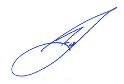 ____________________Registered Adjudicator No. 26